Usa tu poder personal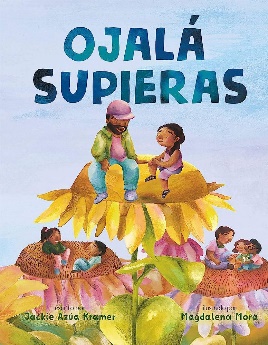 para escuchar activamenteUsa tu poder personal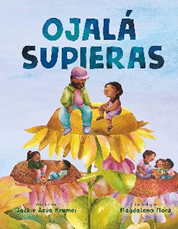 para escuchar activamenteUsa tu poder personalpara escuchar activamenteUsa tu poder personalpara escuchar activamente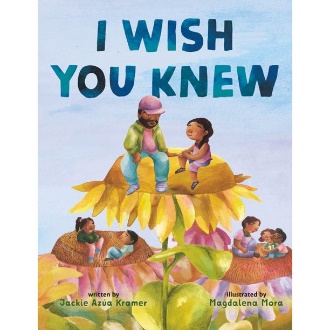 Use personal powe to be an active listenerUsa tu poder personalpara escuchar activamenteUsa tu poder personalpara escuchar activamenteUsa tu poder personalpara escuchar activamenteUsa tu poder personalpara escuchar activamente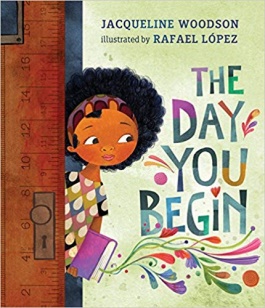 ce     is heard.Practice inclusivebehaviors to create    a caring school    where every voice     is heard.ESCUCHA con el corazónConcéntrate en el que hablaHaz contacto visualSonríe y asienta con la cabezaAclaraReafirmaESCUCHA con el corazónConcéntrate en el que hablaHaz contacto visualSonríe y asienta con la cabezaAclaraReafirmaESCUCHA con el corazónConcéntrate enel que hablaHaz contacto visualSonríe y asienta con la cabezaAclaraReafirmaESCUCHA con el corazónConcéntrate enel que hablaHaz contacto visualSonríe y asienta con la cabezaAclaraReafirmaUse personal powe to be an active listenerESCUCHA con el corazónConcéntrate en el que hablaHaz contacto visualSonríe y asienta con la cabezaAclaraReafirmaESCUCHA con el corazónConcéntrate en el que hablaHaz contacto visualSonríe y asienta con la cabezaAclaraReafirmaESCUCHA con el corazónConcéntrate en el que hablaHaz contacto visualSonríe y asienta con la cabezaAclaraReafirmaESCUCHA con el corazónConcéntrate en el que hablaHaz contacto visualSonríe y asienta con la cabezaAclaraReafirmace     is heard.Practice inclusivebehaviors to create    a caring school    where every voice     is heard.